Become a Northeast HERS Alliance Sponsor Member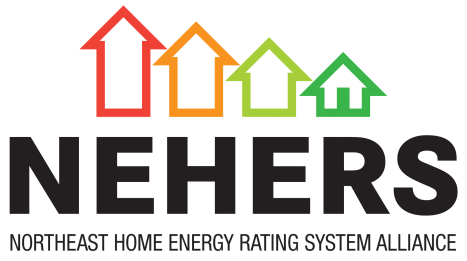 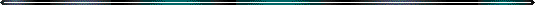 Support the HERS industry and reach your target audience!Joining the Alliance as a Sponsor Member gives you access to our 300+ Rater and Provider Members and their builder, developer and architect clients.  If you have a product or service that promotes energy-efficiency of new and existing homes, you will want to connect with the Northeast Region’s home performance experts through a Northeast HERS Alliance Sponsor Membership. Choose from Partner or Promotional Packages:Basic Partner Membership
Introductory Annual Dues: $0 (for 1 year) if Partner Provides a  discount to NEHERS members for product or service and/or presents educational webinar to membership$250 subsequent years Benefits Include:Inclusion of your logo in the Partner Banner on the Alliance website with links to your website.Inclusion in the NEHERS Member Directory and access to Members Corner on NEHERS website for primary contact.Recognition of your company in marketing materials sent to potential raters and members.Opportunity to vote for candidates and/or serve on the NEHERS Board of Directors.Recognized in manualPromotional Membership
Annual Dues: $500Benefits Include:All benefits included with Basic Partner MembershipOpportunity to HOST a promotional webinar that we will advertise to our member and announcement email lists.Two promotional email blasts to our member and announcement email lists. Use of the Alliance mailing list for one mailing of product samples, literature, etc.Inclusion in member directory and access to NEHERS  website for up to 5 contactsIf interested please contact Betsy Ames at  978-633-3013,  betsy@nehers.org for more information.Northeast HERS Alliance Sponsor Membership ContractCompany InformationCompany InformationCompany InformationCompany InformationCompany InformationCompany InformationCompany InformationCompany InformationCompany InformationCompany Name:   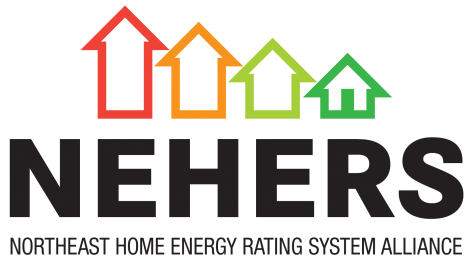 Brand Names: Company Website: Brief Description of Products/Services:   Brief Description of Discount Offered to NEHERS Members:Brief Description of Products/Services:   Brief Description of Discount Offered to NEHERS Members:Brief Description of Products/Services:   Brief Description of Discount Offered to NEHERS Members:Brief Description of Products/Services:   Brief Description of Discount Offered to NEHERS Members:Brief Description of Products/Services:   Brief Description of Discount Offered to NEHERS Members:Brief Description of Products/Services:   Brief Description of Discount Offered to NEHERS Members:Brief Description of Products/Services:   Brief Description of Discount Offered to NEHERS Members:Brief Description of Products/Services:   Brief Description of Discount Offered to NEHERS Members:MEMBERSHIP lEVEL (bASIC OR pROMOTIONAL):MEMBERSHIP lEVEL (bASIC OR pROMOTIONAL):MEMBERSHIP lEVEL (bASIC OR pROMOTIONAL):MEMBERSHIP lEVEL (bASIC OR pROMOTIONAL):MEMBERSHIP lEVEL (bASIC OR pROMOTIONAL):MEMBERSHIP lEVEL (bASIC OR pROMOTIONAL):MEMBERSHIP lEVEL (bASIC OR pROMOTIONAL):MEMBERSHIP lEVEL (bASIC OR pROMOTIONAL):MEMBERSHIP lEVEL (bASIC OR pROMOTIONAL):Primary Contact InformationPrimary Contact InformationPrimary Contact InformationPrimary Contact InformationPrimary Contact InformationPrimary Contact InformationPrimary Contact InformationPrimary Contact InformationPrimary Contact InformationName:  Name:  Name:  Name:  Name:  Name:  Name:  Name:  Name:  Title:  Title:  Title:  Title:  Title:  Title:  Title:  Title:  Title:  Address 1:  Address 1:  Address 1:  Address 1:  Address 1:  Address 1:  Address 1:  Address 1:  Address 1:  Address 2:  Address 2:  Address 2:  Address 2:  Address 2:  Address 2:  Address 2:  Address 2:  Address 2:  City, State, Zip Code:   City, State, Zip Code:   City, State, Zip Code:   City, State, Zip Code:   City, State, Zip Code:   City, State, Zip Code:   City, State, Zip Code:   City, State, Zip Code:   City, State, Zip Code:    Office:   Office:   Office:  Mobile:  Mobile:  Fax:  Fax:  Fax:  Fax:  Email:  Email:  Email:  Email:  Email:  Email:  Email:  Email:  Email:  Additional Members (up to 4)Additional Members (up to 4)Additional Members (up to 4)Additional Members (up to 4)Additional Members (up to 4)Additional Members (up to 4)Additional Members (up to 4)Additional Members (up to 4)Additional Members (up to 4)NameNameStates CoveredStates CoveredEmail AddressEmail AddressEmail AddressOffice NumberOffice NumberTerms & ConditionsTerms & ConditionsTerms & ConditionsTerms & ConditionsTerms & ConditionsTerms & ConditionsTerms & ConditionsTerms & ConditionsTerms & ConditionsThe Alliance reserves the right to refuse membership to any company or organization at its sole discretion. Acceptance for Membership does not imply any approval, recommendation or endorsement of the Sponsor’s products or services. The Alliance's role is solely to provide information on energy-efficiency products and services for its members’ own evaluation. Proposals for Sponsor Member webinars will be accepted based on the slots available. Early application is recommended to secure a specific month to coincide with a product introduction or other marketing event. The Alliance must approve all webinar presentations. All invitations to events shall be submitted to the Alliance for distribution to its membership. For privacy reasons, the Alliance does not release direct member contact information to any party. All mailings are at Sponsor’s cost. The Alliance will supply one set of member addresses for a single use only to the Sponsor mailing house or sent as labels directly to the Sponsor.The Alliance reserves the right to refuse membership to any company or organization at its sole discretion. Acceptance for Membership does not imply any approval, recommendation or endorsement of the Sponsor’s products or services. The Alliance's role is solely to provide information on energy-efficiency products and services for its members’ own evaluation. Proposals for Sponsor Member webinars will be accepted based on the slots available. Early application is recommended to secure a specific month to coincide with a product introduction or other marketing event. The Alliance must approve all webinar presentations. All invitations to events shall be submitted to the Alliance for distribution to its membership. For privacy reasons, the Alliance does not release direct member contact information to any party. All mailings are at Sponsor’s cost. The Alliance will supply one set of member addresses for a single use only to the Sponsor mailing house or sent as labels directly to the Sponsor.The Alliance reserves the right to refuse membership to any company or organization at its sole discretion. Acceptance for Membership does not imply any approval, recommendation or endorsement of the Sponsor’s products or services. The Alliance's role is solely to provide information on energy-efficiency products and services for its members’ own evaluation. Proposals for Sponsor Member webinars will be accepted based on the slots available. Early application is recommended to secure a specific month to coincide with a product introduction or other marketing event. The Alliance must approve all webinar presentations. All invitations to events shall be submitted to the Alliance for distribution to its membership. For privacy reasons, the Alliance does not release direct member contact information to any party. All mailings are at Sponsor’s cost. The Alliance will supply one set of member addresses for a single use only to the Sponsor mailing house or sent as labels directly to the Sponsor.The Alliance reserves the right to refuse membership to any company or organization at its sole discretion. Acceptance for Membership does not imply any approval, recommendation or endorsement of the Sponsor’s products or services. The Alliance's role is solely to provide information on energy-efficiency products and services for its members’ own evaluation. Proposals for Sponsor Member webinars will be accepted based on the slots available. Early application is recommended to secure a specific month to coincide with a product introduction or other marketing event. The Alliance must approve all webinar presentations. All invitations to events shall be submitted to the Alliance for distribution to its membership. For privacy reasons, the Alliance does not release direct member contact information to any party. All mailings are at Sponsor’s cost. The Alliance will supply one set of member addresses for a single use only to the Sponsor mailing house or sent as labels directly to the Sponsor.The Alliance reserves the right to refuse membership to any company or organization at its sole discretion. Acceptance for Membership does not imply any approval, recommendation or endorsement of the Sponsor’s products or services. The Alliance's role is solely to provide information on energy-efficiency products and services for its members’ own evaluation. Proposals for Sponsor Member webinars will be accepted based on the slots available. Early application is recommended to secure a specific month to coincide with a product introduction or other marketing event. The Alliance must approve all webinar presentations. All invitations to events shall be submitted to the Alliance for distribution to its membership. For privacy reasons, the Alliance does not release direct member contact information to any party. All mailings are at Sponsor’s cost. The Alliance will supply one set of member addresses for a single use only to the Sponsor mailing house or sent as labels directly to the Sponsor.The Alliance reserves the right to refuse membership to any company or organization at its sole discretion. Acceptance for Membership does not imply any approval, recommendation or endorsement of the Sponsor’s products or services. The Alliance's role is solely to provide information on energy-efficiency products and services for its members’ own evaluation. Proposals for Sponsor Member webinars will be accepted based on the slots available. Early application is recommended to secure a specific month to coincide with a product introduction or other marketing event. The Alliance must approve all webinar presentations. All invitations to events shall be submitted to the Alliance for distribution to its membership. For privacy reasons, the Alliance does not release direct member contact information to any party. All mailings are at Sponsor’s cost. The Alliance will supply one set of member addresses for a single use only to the Sponsor mailing house or sent as labels directly to the Sponsor.The Alliance reserves the right to refuse membership to any company or organization at its sole discretion. Acceptance for Membership does not imply any approval, recommendation or endorsement of the Sponsor’s products or services. The Alliance's role is solely to provide information on energy-efficiency products and services for its members’ own evaluation. Proposals for Sponsor Member webinars will be accepted based on the slots available. Early application is recommended to secure a specific month to coincide with a product introduction or other marketing event. The Alliance must approve all webinar presentations. All invitations to events shall be submitted to the Alliance for distribution to its membership. For privacy reasons, the Alliance does not release direct member contact information to any party. All mailings are at Sponsor’s cost. The Alliance will supply one set of member addresses for a single use only to the Sponsor mailing house or sent as labels directly to the Sponsor.The Alliance reserves the right to refuse membership to any company or organization at its sole discretion. Acceptance for Membership does not imply any approval, recommendation or endorsement of the Sponsor’s products or services. The Alliance's role is solely to provide information on energy-efficiency products and services for its members’ own evaluation. Proposals for Sponsor Member webinars will be accepted based on the slots available. Early application is recommended to secure a specific month to coincide with a product introduction or other marketing event. The Alliance must approve all webinar presentations. All invitations to events shall be submitted to the Alliance for distribution to its membership. For privacy reasons, the Alliance does not release direct member contact information to any party. All mailings are at Sponsor’s cost. The Alliance will supply one set of member addresses for a single use only to the Sponsor mailing house or sent as labels directly to the Sponsor.The Alliance reserves the right to refuse membership to any company or organization at its sole discretion. Acceptance for Membership does not imply any approval, recommendation or endorsement of the Sponsor’s products or services. The Alliance's role is solely to provide information on energy-efficiency products and services for its members’ own evaluation. Proposals for Sponsor Member webinars will be accepted based on the slots available. Early application is recommended to secure a specific month to coincide with a product introduction or other marketing event. The Alliance must approve all webinar presentations. All invitations to events shall be submitted to the Alliance for distribution to its membership. For privacy reasons, the Alliance does not release direct member contact information to any party. All mailings are at Sponsor’s cost. The Alliance will supply one set of member addresses for a single use only to the Sponsor mailing house or sent as labels directly to the Sponsor.SignatureSignatureSignatureSignatureSignatureSignatureSignatureSignatureSignatureI authorize the verification of the information provided above and have retained a copy of this application.I authorize the verification of the information provided above and have retained a copy of this application.I authorize the verification of the information provided above and have retained a copy of this application.I authorize the verification of the information provided above and have retained a copy of this application.I authorize the verification of the information provided above and have retained a copy of this application.I authorize the verification of the information provided above and have retained a copy of this application.I authorize the verification of the information provided above and have retained a copy of this application.I authorize the verification of the information provided above and have retained a copy of this application.I authorize the verification of the information provided above and have retained a copy of this application.Primary Contact Signature:  Primary Contact Signature:  Primary Contact Signature:  Primary Contact Signature:  Primary Contact Signature:  Primary Contact Signature:  Date: Date: Date: 